ОФИЦИАЛЬНЫЙ САЙТ ГЛАВНОГО УПРАВЛЕНИЯ ПО ТРУДУ И ЗАНЯТОСТИ НАСЕЛЕНИЯ ЧЕЛЯБИНСКОЙ ОБЛАСТИСсылка: http://szn74.ru/htmlpages/Show/Oxranatruda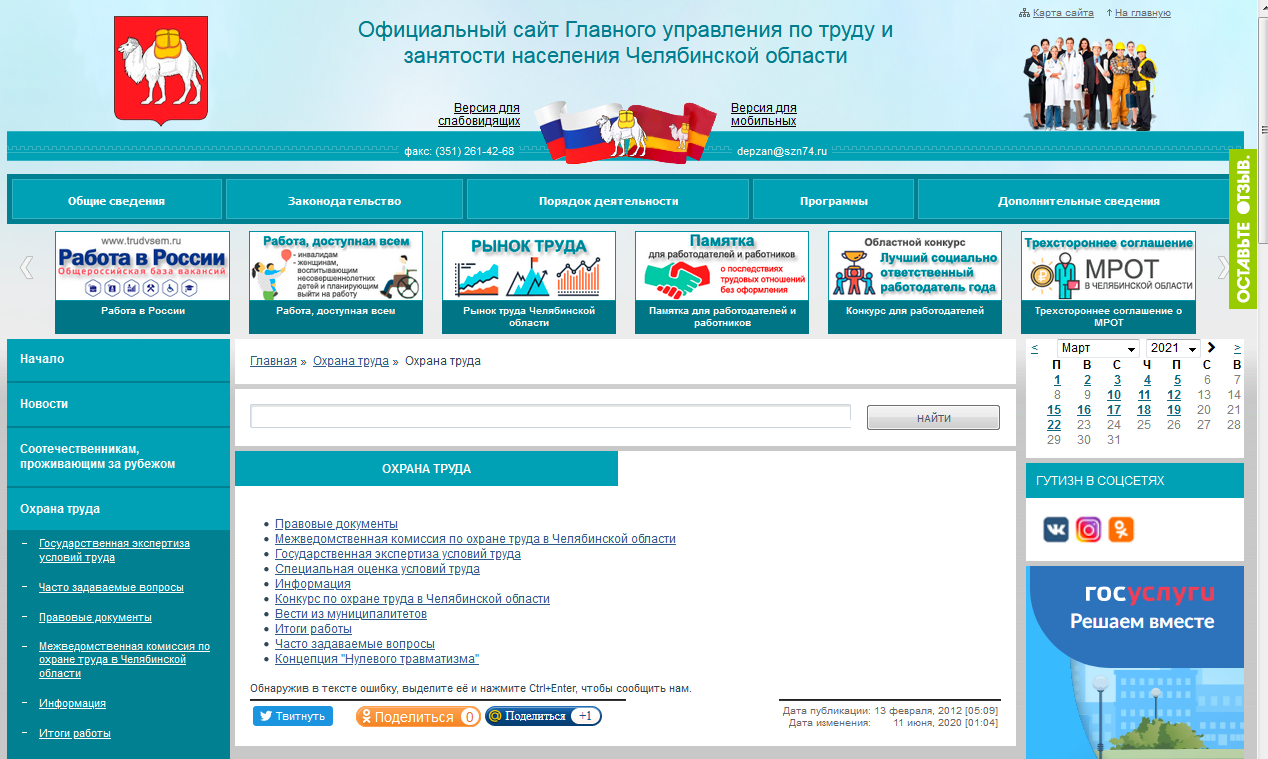 